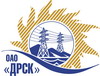 Открытое Акционерное Общество«Дальневосточная распределительная сетевая  компания»ПРОТОКОЛ № 489/УР-ВПзаседания закупочной комиссии по выбору победителя открытого электронного запроса предложений на право заключения договора: Замена опор ВЛ-6 кВ  ф. В-Поселок (п.Хатыстыр)филиала ЮЯЭС закупка № 763 раздел 1.1.  ГКПЗ 2015Форма голосования членов Закупочной комиссии: очно-заочная.ПРИСУТСТВОВАЛИ: 10 членов постоянно действующей Закупочной комиссии ОАО «ДРСК»  2-го уровня.ВОПРОСЫ, ВЫНОСИМЫЕ НА РАССМОТРЕНИЕ ЗАКУПОЧНОЙ КОМИССИИ: Об утверждении результатов процедуры переторжки.Об итоговой ранжировке предложений.О выборе победителя запроса предложений.РЕШИЛИ:По вопросу № 1Признать процедуру переторжки состоявшейсяУтвердить окончательные цены предложений участниковПо вопросу № 2Утвердить итоговую ранжировку предложенийПо вопросу № 3 3.1 Планируемая стоимость закупки в соответствии с ГКПЗ: 1 087 110,0 рублей без учета НДС; 1 282 789,80 рублей с учетом НДС.3.2 Признать победителем запроса предложений Замена опор ВЛ-6 кВ  ф. В-Поселок (п.Хатыстыр)филиала ЮЯЭС участника, занявшего первое место в итоговой ранжировке по степени предпочтительности для заказчика: ИП "Кузовков В.Ю." (678900, Респ. Саха (Якутия), г. Алдан, ул. Кузнецова, д..37, кв. 7) на условиях: стоимость предложения 1 082 110,00 руб. (НДС не облагается). Срок выполнения: август-сентябрь 2015 г. Условия оплаты:  без аванса, расчет в течение 30 календарных дней после подписания справки о стоимости выполненных работ КС-3. Гарантия на своевременное и качествоенное выполнение работ, а также на устранение дефектов, возникших по вине Подрядчика составляет 24 месяца, с момента приемки выполненных работ. Гарантия на материалы и оборудование, поставляемые подрядчиком - 36 месяцев.   Срок действия оферты до 25.09.2015 г.г.  Благовещенск«15» июня 2015№п/пНаименование Участника закупки и его адресОбщая цена заявки до переторжки, руб. без НДСОбщая цена заявки после переторжки, руб. без НДСИП "Кузовков В.Ю." (678900, Респ. Саха (Якутия), г. Алдан, ул. Кузнецова, д..37, кв. 7)1 082 110,00 руб. (НДС не облагается)Предложение не поступило2.ООО ЭК "Меркурий" (678900, Республика Саха (Якутия), г. Алдан, ул. Заортосалинская, д. 3)1 087 110,00 руб. без НДС (1 282 789,80 руб. с НДС)Предложение не поступилоМесто в итоговой ранжировкеНаименование и адрес участникаЦена предложения до переторжки без НДС, руб.Окончательная цена предложения без НДС, руб.1 местоИП "Кузовков В.Ю." (678900, Респ. Саха (Якутия), г. Алдан, ул. Кузнецова, д..37, кв. 7)1 082 110,00 руб. (НДС не облагается)1 082 110,00 руб. (НДС не облагается)2 местоООО ЭК "Меркурий" (678900, Республика Саха (Якутия), г. Алдан, ул. Заортосалинская, д. 3)1 087 110,00 руб. без НДС (1 282 789,80 руб. с НДС)1 087 110,00 руб. без НДС (1 282 789,80 руб. с НДС)Ответственный секретарь Закупочной комиссии: Моторина О.А._______________________________Технический секретарь Закупочной комиссии: Чувашова О.В._______________________________